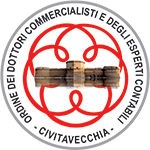 Canoni di locazione o affittoSezione relativa ai canoni di locazione o affitto, come indicato all’art. 30 del d.lgs. 33/2013L’Ordine dei Dottori Commercialisti e degli Esperti Contabili di Civitavecchia non è in possesso di beni immobili e non percepisce canoni di affitto e locazione, non avendo sublocato i locali affittati. Estremi identificativi immobile:Foglio 22 – Particella 405 – sub. 13 – cat. A/10 – Classe 3 – Vani 6,5 – Rendita 1.812,76 CANONE LOCAZIONEESTREMI CONTRATTOIMPORTOCanone Locazione da contrattoRegistrazione c/o Agenzia EntrateEuro 10.200,00 (annuale)n. 2980 – serie 3 del 30/06/2008